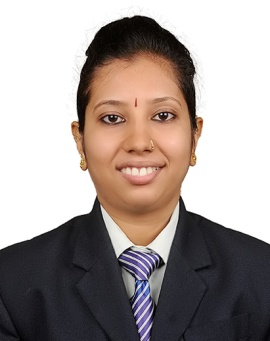  ANUSHAANUSHA.351892@2freemail.com 	 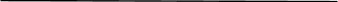 OBJECTIVETo become a valuable asset through continuous learning, innovation and excellence in a well recognized, growth oriented organization, where my skills and experiences will be utilized to their full.WORK EXPERIENCE IN INDIA Organization   : Axis bank ltd (under rolls of Axis securities Ltd)Designation     : Sales Executive Department    : Retail Broking- Bank ChannelDuration           : 10-03-2015 to 16-04-2016Responsibilities:Preparing the daily reports of the business. Organizing sales visitsDemonstrating  and presenting productsEstablishing new businessMaintaining accurate recordsAttending trade exhibitions, conferences and meetingsReviewing sales performance Developing the business in market.Developing strategies and techniques necessary for achieving the sales targets.Reach the monthly target and cost to the company.   WORK EXPERIENCE IN UAEWorking with Country Club Hotel as Tele Marketing Executive (Sales & Marketing)    October 2016 to March 2017Deals in Club Membership.Deals in holidays packages.It’s totally concept based thing.EDUCATIONAL QUALIFICATIONMBA (Finance & HR) from Srinivas School of Management, Mukka, Mangalore, affiliated to Mangalore University in 2014Bachelor of Commerce from Govt.Womens First Grade College, Ajjarkad, Udupi affiliated Mangalore University in 2012.  12th (Dept of Pre-University Education) from Govt. PU College for Girls affiliated Mangalore University in 2009.10th (Karnataka State Education Examination Board) from T A Pai English Medium High School, Kunjibettu, Udupi in 2007.TECHNICAL SKILLS INCLUDEComputer Course                   : Post Graduate Diploma in Computer Application   Accounting package 	 : Tally&PeachtreeApplication Package 	 :  MS.Office (Word, Excel, PowerPoint) Multimedia.Internet application	 :  E-mail, Browsing.INTERNSHIP PROJECTCompany 		: Syndicate BankTopic        		: Working Capital ManagementDeliverables              : A Study on Impact of Working Capital Management                                            On Profitability with Special reference to the Syndicate BankDuration                      : December 2013 to January 2014Experience:     From December 2013 to January 2014 worked as an intern assisting on various aspects of operations in Syndicate Bank. Udupi, India.           To measure and evaluate the Working Capital Management position of              syndicate bank.The study attempts to determine the efficiency and effectiveness of management of working capital.To study liquidity position trend of the bank over five year.To know the changes in current assets and current liabilities of working capital.           STRENGTHSSelf- Motivated, Friendly, Adaptive.TRAINING AND ACHIEVEMENTAttended the “NATIONAL LEVEL FASHION SHOW AND MARKETING EVENT AT KARMANT 2012” NATIONAL LEVEL FEST held at vimal jyothi Institute of management and Research chemperi, kannur, India.Had attended “NATIONAL LEVEL FASHION SHOW AND BUSINESS QUIZ AT ECHELON 2013”NATIONAL LEVEL FEST held at shree Devi Institute of Technology Mangalore, Karnataka, India.Organized NATIONAL LEVEL BEST MANAGER EVENT AT Mahayana-2014 held at srinivas school of Management Mukka, India.HOBBIESCraft, Listening music.LANGUAGE PROFICIENCYEnglish, Hindi, Kannada, Tulu. PERSONAL PROFILE	           	           Visa status 		:   Husband sponsorshipDate of birth   	:   27-12-1990	Sex			:   FemaleReligion		:   HinduMarital status 	:   MarriedNationality          	:   IndianDeclaration	           	I hereby declare that the information furnished above is true to the best of my knowledge.